Propozice závodu
ŽELEZNÝ CÍSAŘÁK 2018
8. ročník lidového triatlonu v Jilešovicích

Pořadatelé: 
SDH Jilešovice ve spolupráci sObec Háj ve Slezsku
Maratón klub Seitl Ostrava
Restaurace a penzion KAMENEC v Jilešovicích
Termín závodu: sobota 28.7.2018
Klasifikace: 
1) Hlavní závod jednotlivců (od 15 let)
2) Závod dětí – DUATLON – Běh 300 m, kolo 1600 m, běh 300 m. Start v 17:00 – 17:30 hod. po doběhnutí posledního dospělého závodníka. Kategorie 7-8 let, 9-10 let, 11-12 let, 13-14 let. Ochranná přilba povinná. Nutný písemný souhlas zákonného zástupce. 
Centrum závodu: Areál Restaurace a penzionu Kamenec v Jilešovicích
Trať – hlavní závod: 
Plavání – cca 150 m 
Kolo – cca 7 km 
Běh – cca 2,7 km 

Prezentace: 
14.00 – 15.00 → Restaurace a penzion Kamenec v Jilešovicích

Start: 
16.00 – Hlučínské jezero, strana od Jilešovic.
Na místo startu se závodníci přesunou hromadně po prezentaci v 15:30 hodin.
Cíl: 
Areál Restaurace a penzion Kamenec v Jilešovicích 
Povinná výbava: Cyklistická přilba

Kategorie: 6 kategorií + 4 dětské + 2 „koloběžky“
MUŽI 15 – 39 let ŽENY 15 – 39 let
MUŽI 40 – 49 let ŽENY 40 – 100 let
MUŽI 50 – 100 let 
NEJLEPŠÍ DOMORODEC – DOMORODKYNĚ (dohromady) – OBČAN(KA) JILEŠOVIC
Dětský DUATLON: 7-8 let, 9-10 let, 11-12 let, 13-14 let
Přihlášky:
SMS na číslo: +420 605 569 340, Ing. Jiří Brož
SMS musí obsahovat text „Železný císařák“ + údaje: Jméno a příjmení, datum narození, bydliště nebo oddíl

Termín přihlášení je do 20.7. 2017, později se souhlasem pořadatelů za zvýšené startovné!
Počet závodníků omezen na 70.
Startovné, úhrada startovného:
Startovné je 300,-Kč. V ceně startovného je párek (polívka), pivo (limo), pamětní medaile nebo diplom, baťůžek. Zvýšené startovné (přihlášení po termínu) 350,- Kč.
Dětský DUATLON – startovné 30 Kč.
Startovné se vybírá v hotovosti v rámci prezentace.

Časomíra: 
Zajišťuje Maratón klub Seitl Ostrava.
Občerstvení v průběhu závodu: 
Individuální. Bude zajištěna voda k opláchnutí a pití před běžeckou částí.

Podmínky účasti:
Ochranná přilba je povinná. Závod se jede za plného silničního provozu. Každý se účastní na vlastní nebezpečí, což stvrzuje svým podpisem při prezentaci. Doporučujeme lékařskou prohlídku a individuální pojištění.
Ceny: 
Odměněni budou 1. – 3.  závodník z každé kategorie. Navíc každý závodník obdrží pamětní medaili nebo diplom. 

Kontaktní informace:
Ing. Jiří Brož, tel.: +420 605 569 340 Jiří Prokša, tel.: +420 606 714 024 - dětský duatlon
Výsledky budou zveřejněny na www.mkseitl.cz

Rady k závodu:
Všechny trasy budou dostatečně značeny a jsou situovány do nejbližšího okolí Hlučínského jezera a Jilešovic. U prezentace bude k dispozici mapa s vyznačením tras. Doporučujeme kolo „do terénu“.
Výsledky:
Budou zveřejněny cca do půl hodiny po ukončení závodu. 
Zábava a občerstvení po závodě: 
Individuální v areálu Restaurace a penzionu Kamenec.
Závěr:
Závod se koná za každého počasí. Pořadatelé si vyhrazují právo na změny.V případě nemožnosti uskutečnění plavecké  části (přemnožení řas, povodeň) proběhne duatlon.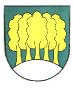 